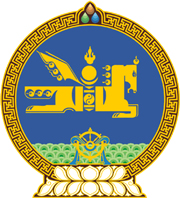 МОНГОЛ УЛСЫН ХУУЛЬ2019 оны 12 сарын 20 өдөр                                                                  Төрийн ордон, Улаанбаатар хотНИЙГМИЙН ДААТГАЛЫН ТУХАЙ ХУУЛИУДЫГ ХЭРЭГЛЭХ ЖУРМЫН ТУХАЙ ХУУЛЬД ӨӨРЧЛӨЛТ ОРУУЛАХ ТУХАЙ1 дүгээр зүйл.Нийгмийн даатгалын тухай хуулиудыг хэрэглэх журмын тухай хуулийн 33 дугаар зүйлийн 1, 2 дахь хэсгийн “2019 онд” гэснийг “2019, 2020 онд” гэж, “2020 оноос” гэснийг “2021 оноос” гэж тус тус өөрчилсүгэй.2 дугаар зүйл.Энэ хуулийг 2020 оны 01 дүгээр сарын 01-ний өдрөөс эхлэн дагаж мөрдөнө.	МОНГОЛ УЛСЫН 	ИХ ХУРЛЫН ДАРГА			       Г.ЗАНДАНШАТАР